GRADONAČELNIKKLASA: 406-02/20-05/11URBROJ: 2133/01-12/04-20-2Karlovac,  22. listopada 2020. godinePOZIV NA DOSTAVU PONUDAu postupku jednostavne nabave: Usluga projektiranja nerazvrstanih cesta IIev.br. 196/20CPV: 71322000-1Naručitelj Grad Karlovac pokrenuo je postupak jednostavne nabave: Usluga projektiranja nerazvrstanih cesta II, ev.br. 196/20 za koju sukladno članku 12. Zakona o javnoj nabavi (NN br. 120/16)  nije obvezan provesti jedan od postupaka propisan Zakonom o javnoj nabavi, s obzirom na to da je procijenjena vrijednost predmeta nabave  manja od 200.000,00 bez PDV-a.Javnom objavom na službenim internetskim stranicama Grada Karlovca upućujemo gospodarskim subjektima poziv za dostavu ponuda sukladno slijedećim uvjetima i zahtjevima koji predstavljaju osnovne elemente za izradu ponude, time da upućujemo gospodarske subjekte na praćenje predmetne internetske stranice u slučaju eventualnih izmjena ili dopuna objavljenog sadržaja.PREDMET NABAVEOpis predmeta nabave: Nabava je podijeljena u tri grupe.GRUPA 1 - Usluga projektiranja nerazvrstanih cesta; Slunjski Moravci – Utinja,GRUPA 2 - Usluga projektiranja nerazvrstanih cesta; Priselci Donji 004/Priselci Donji i Perinčići 002,GRUPA 3 - Usluga projektiranja nerazvrstanih cesta; Goljaki 007/011 i Tušilović 005/006.U ovom postupku jednostavne nabave nije dozvoljeno nuđenje po grupama predmeta nabave. Zbog kratko roka pružanja usluge i obima projektiranja, ponuditelji mogu dostaviti ponudu samo za jednu grupu predmeta nabave.     Procijenjena vrijednost (bez PDV-a): 115.000,00 knGRUPA I – 41.000,00 kn bez PDV-aGRUPA II – 41.00,00 kn bez PDV-aGRUPA III – 33.000,00 kn bez PDV-aUVJETI NABAVE: Način izvršenja: ugovor, jednokratnoRok pružanja usluga: početak: odmah po potpisu ugovora,  završetak: 20 dana od potpisa ugovora    Mjesto pružanja usluga: Grad KarlovacRok valjanosti ponude: 60 dana od dana otvaranja ponude;2.5.   Odredbe o cijeni ponude: u cijenu ponude bez PDV-a uračunavaju se svi troškovi i popusti ponuditelja; cijena ponude mora biti iskazana na način da se iskazuje cijena ponude bez PDV-a, posebno se iskazuje iznos PDV-a i ukupna cijena ponude s PDV-om. Cijena Ponude iskazuje se u kunama. 2.6.   Rok način i uvjeti plaćanja: u roku od 30 dana od uredno ispostavljenog računa po izvršenim       obvezama po ugovoru 2.7.    Kriterij za odabir ponude:  najniža cijena 2.8.   Osnove isključenja za sve grupe predmeta nabave: Naručitelj će isključit  ponuditelja iz postupka odabira:- ako nije ispunio obvezu plaćanja dospjelih poreznih obveza i obveza za mirovinsko i zdravstveno osiguranje, osim ako je gospodarskom subjektu sukladno posebnim propisima odobrena odgoda plaćanja navedenih obveza.Za potrebe dokazivanja okolnosti iz toč. 2.8. gospodarski subjekt dužan je u ponudi dostaviti (odnosi se na sve grupe): - potvrdu porezne uprave o stanju duga koja ne smije biti starija od 30 dana računajući od dana slanja poziva za dostavu ponuda ili jednakovrijedni dokument nadležnog tijela države sjedišta gospodarskog subjekta.2.9.   Sposobnost za obavljanje profesionalne djelatnosti – odnosi se na sve grupe predmeta nabaveGospodarski subjekt mora biti upisan u sudski, obrtni, strukovni ili drugi odgovarajući registar u državi njegova poslovnog nastana.Za potrebe dokazivanja okolnosti iz točke 2.9. gospodarski subjekt dužan je u ponudi dostaviti:izvadak iz sudskog, obrtnog, strukovnog ili drugog odgovarajućeg registra koji se vodi u državi članici njegova poslovnog nastana.Ako se u državi poslovnog nastana gospodarskog subjekta ne izdaju takvi dokumenti ili ako ne obuhvaćaju sve okolnosti, oni mogu biti zamijenjeni izjavom pod prisegom ili, ako izjava pod prisegom prema pravu dotične države ne postoji, izjavom davatelja s ovjerenim potpisom kod nadležne sudske ili upravne vlasti, javnog bilježnika ili strukovnog ili trgovinskog tijela u državi poslovnog nastana gospodarskog subjekta, odnosno državi čiji je osoba državljanin.Izvodi ili dokumenti ne smiju biti stariji od tri mjeseca računajući od dana slanja poziva za dostavu ponuda. Svi dokazi i dokumenti koji se prilažu u toč. 2.8. i 2.9. ovog Poziva na dostavu ponuda mogu se dostaviti u neovjerenoj preslici. Neovjerenom preslikom smatra se i neovjereni ispis elektroničke isprave.2.10.   Jamstvo za uredno ispunjenje ugovora – odnosi se na sve grupe predmeta nabaveOdabrani ponuditelj se obvezuje prilikom sklapanja Ugovora, kao jamstvo za uredno ispunjenje ugovornih obveza, dostaviti Naručitelju zadužnicu  potvrđenu od strane javnog bilježnika na iznos od 10% ugovorene vrijednosti bez PDV-a. Jamstvo za uredno ispunjenje ugovora je jamstvo koje služi Naručitelju kao osiguranje za slučaj povrede određenih ugovornih obveza. Naručitelj će jamstvo, ukoliko bude neiskorišteno, vratiti Izvođaču nakon uspješnog ispunjenja svih ugovornih obveza.2.11.    Popis gospodarskih subjekata s kojima je Naručitelj u sukobu interesa:Temeljem čl. 75. do 83. Zakona o javnoj nabavi („Narodne novine“, broj: 120/16) ne postoje gospodarski subjekti s kojima Grad Karlovac ne smije sklapati ugovore o javnoj nabavi (u svojstvu ponuditelja, člana zajednice gospodarskog subjekta ili podugovaratelja).ODREDBE O PONUDI     Sadržaj ponude - sastavni dijelovi ponude popis svih sastavnih dijelova i/ili priloga ponude (sadržaj ponude). Ako je ponuda izrađena od više dijelova ponuditelj je obvezan u sadržaju ponude navesti od koliko se dijelova ponuda sastoji. u cijelosti popunjen ponudbeni listpotvrda porezne uprave o stanju duga ili jednakovrijedni dokument nadležnog tijela države sjedišta gospodarskog subjektaizvadak iz sudskog, obrtnog, strukovnog ili drugog odgovarajućeg registra koji se vodi u državi članici njegova poslovnog nastanatroškovnik popunjen sukladno traženom u Pozivu na dostavu ponuda    Način izrade ponude Ponuda se izrađuje na način da čini cjelinu. Ako zbog opsega ili drugih objektivnih okolnosti ponuda ne može biti izrađena na način da čini cjelinu, onda se izrađuje u dva ili više dijelova. Pri izradi ponude, ponuditelj ne smije mijenjati i nadopunjavati tekst Poziva za dostavu ponuda. Ponuda se uvezuje na način da se onemogući naknadno vađenje ili umetanje listova (npr. uvezivanjem u cjelinu  s jamstvenikom na poleđini).Ako je ponuda izrađena u dva ili više dijelova, svaki dio se uvezuje na način da se onemogući naknadno vađenje ili umetanje listova.Dijelove ponude kao što su uzorci, katalozi, mediji za pohranjivanje podataka i sl. koji ne mogu biti uvezani ponuditelj obilježava nazivom i navodi u sadržaju ponude kao dio ponude.Ako je ponuda izrađena od više dijelova ponuditelj mora u sadržaju ponude navesti od koliko se dijelova ponuda sastoji.Stranice ponude se označavaju brojem na način da je vidljiv redni broj stranice i ukupan broj stranica ponude. Ponude se predaju u izvorniku u pisanom obliku.Ponude se pišu neizbrisivom tintom.Ispravci u ponudi moraju biti izrađeni na način da su vidljivi. Ispravci moraju uz navod datuma ispravka biti potvrđeni potpisom ponuditelja.Ponuditelj može do isteka roka za dostavu ponuda dostaviti izmjenu i/ili dopunu ponude. Izmjena i/ili dopuna ponude dostavlja se na isti način kao i osnovna ponuda s obveznom naznakom da se radi o izmjeni i/ili dopuni ponude. Ponuditelj može do isteka roka za dostavu ponude pisanom izjavom odustati od svoje dostavljene ponude. Pisana izjava se dostavlja na isti način kao i ponuda s obveznom naznakom da se radi o odustajanju od ponude. U tom slučaju, neotvorena ponuda se vraća ponuditelju.Način dostave ponude Ponuditelj dostavlja ponudu u papirnatom obliku u zatvorenoj omotnici na adresu Naručitelja: GRAD KARLOVAC, SLUŽBA ZA JAVNU NABAVU,  PISARNICA, BANJAVČIĆEVA 9, 47000 Karlovac s naznakom  ˝NE OTVARAJ – PONUDA ZA NABAVU: „Usluga projektiranja nerazvrstanih cesta, ev.br. 196/20“, s dodatkom GRUPA I/ GRUPA II/ GRUPA III te nazivom i adresom ponuditelja.Jezik i pismo ponude:Ponuda se izrađuje na hrvatskom jeziku i latiničnom pismu.Rok za dostavu ponuda Rok za dostavu ponuda je 02.11.2020. godine do 09,00 sati bez obzira na način dostave u pisarnicu naručitelja.  Rok i mjesto otvaranja ponuda: Otvaranje ponuda je dana 02.11.2020. godine u 09,00 sati  u prostorijama Naručitelja. Otvaranje ponuda nije javno. Služba i osoba zadužena za kontaktGrad Karlovac, Banjavčićeva 9, Služba za javnu nabavu, Jadranka Kolar, tel. 047/628-261, e-mail: jadranka.kolar@karlovac.hr i Upravni odjel za komunalno gospodarstvo, Tomislav Vrane, struč.spec.ing.aedif., tel. 047/628-160, e-mail: tomislav.vrane@karlovac.hr   Odluka o odabiru ponude i/ili poništenju postupka nabave  Odluku o odabiru najpovoljnije ponude Naručitelj će dostaviti svim ponuditeljima (faksom, e-mail-om, poštom) ili se Odluka može objaviti na internetskim stranicama Naručitelja. Objava ima učinak dostave Odluke.Na ovaj postupak ne primjenjuje se Zakon o javnoj nabavi.Naručitelj zadržava pravo poništiti ovaj postupak nabave u bilo kojem trenutku, odnosno ne odabrati niti jednu ponudu, a sve bez ikakvih obveza ili naknada bilo koje vrste prema ponuditeljima.Ostalo: Za sva pojašnjenja vezano za predmet nabave iz ovoga Poziva možete se obratiti gospodinu Tomislavu Vrane, struč.spec.ing.aedif., tel. 047/628-160, e-mail: tomislav.vrane@karlovac.hr  PRILOZI POZIVU ZA DOSTAVU PONUDAObrazac Ponudbenog listaTroškovnik Grupa 1,
Troškovnik Grupa 2,
Troškovnik Grupa 3, Projektni zadatak 1 – Projektiranje nerazvrstane ceste Slunjski Moravci - Utinja,Projektni zadatak 2 – Projektiranje nerazvrstane ceste Priselci Donji 004/Priselci Donji,Projektni zadatak 3 – Projektiranje nerazvrstane ceste Perinčići 002,Projektni zadatak 4 – Projektiranje nerazvrstane ceste Goljaki 007/011,Projektni zadatak 5 – Projektiranje nerazvrstane ceste Tušilović 005/006,Skica 1 - Projektiranje nerazvrstane ceste Slunjski Moravci - Utinja,Skica 2 – Projektiranje nerazvrstane ceste Priselci Donji 004/Priselci Donji,Skica 3 – Projektiranje nerazvrstane ceste Perinčići 002,Skica 4 – Projektiranje nerazvrstane ceste Goljaki 007/011,Skica 5 – Projektiranje nerazvrstane ceste Tušilović 005/006.                 Gradonačelnik:		            __________________		            Damir Mandić, dipl. teol.Prilog I.PONUDBENI LISTGRAD KARLOVACBANJAVČIĆEVA 9 47000 KARLOVACUPRAVNI ODJEL ZA KOMUNALNO GOSPODARSTVOPredmet nabave: ________________________________________________________________________________________________________________________________________________________________________Evidencijski broj nabave: ________________________________________PODACI O PONUDITELJUNaziv ponuditelja: ________________________________________________________________________________________________________________________________________________________________________Sjedište ponuditelja: ___________________________________________________________________________________Adresa ponuditelja: ___________________________________________________________________________________OIB: ______________________________________________________________________________Broj računa (IBAN): __________________________________________________________________Naziv poslovne banke: ________________________________________________________________Navod o tome da li je ponuditelj u sustavu PDV-a: 	DA            NE        (zaokružiti)Adresa za dostavu pošte: _______________________________________________Adresa e-pošte: ______________________________________________________Kontakt osoba ponuditelja: ______________________________________________Broj telefona/mobitela: _________________________________________________Broj telefaksa: ________________________________________________________Cijena ponude bez PDV-a: ____________________________________________Iznos PDV-a: _______________________________________________________(ne ispunjava se ukoliko ponuditelj nije u sustavu PDV-a)Cijena ponude s PDV-om: ____________________________________________(ukoliko ponuditelj nije u sustavu PDV-a upisuje se cijena ponude bez PDV-a)Rok valjanosti ponude: ______________________________________________________________________________       						 (potpis ponuditelja)U ________________________ 2020. god.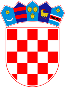 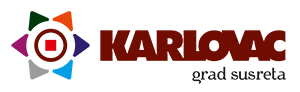 		REPUBLIKA HRVATSKAKARLOVAČKA ŽUPANIJA		REPUBLIKA HRVATSKAKARLOVAČKA ŽUPANIJA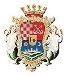 GRAD KARLOVAC